Dates of Meetings for NLPC / Trust meetings as approved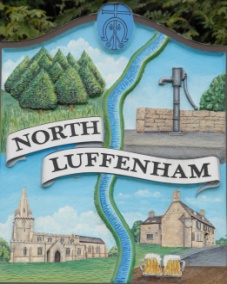 Dates from May 2022 – April 2023All meetings are full Parish Council Meetings scheduled for Mondays unless stated otherwise below.  The meetings usually begin at 7.30pm unless otherwise notified online and on printed Agendas and take place in the North Luffenham Community Centre:16th May 2022 (Annual Parish Council Meeting)20th June 202218th July 202215th August 202219th September 202217th October 202221st November 202219th December 202216th January 202320th February 202320th March 20233rd April 2023 (Annual Parish Meeting